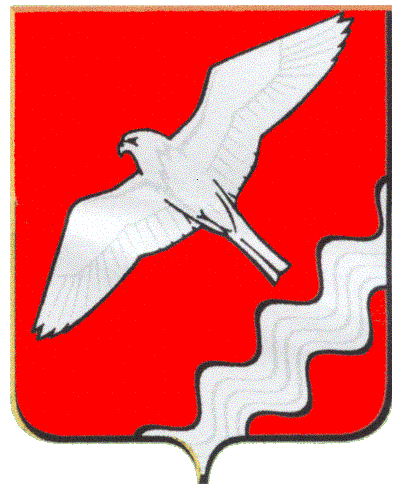 АДМИНИСТРАЦИЯ МУНИЦИПАЛЬНОГО ОБРАЗОВАНИЯ КРАСНОУФИМСКИЙ ОКРУГПОСТАНОВЛЕНИЕот 05. 10. 2018 г.  № 926г. КрасноуфимскО    разработке   схемы    размещениянестационарных  торговых объектов  на      территории    Муниципального образования Красноуфимский  округ	В  соответствии  со  статьёй  10  Федерального  Закона  от  28.12.2009 г. № 381 – ФЗ «Об  основах  государственного  регулирования  торговой деятельности  в  Российской  Федерации»,  постановлениями  Правительства  Российской  Федерации от 09.04.2016 г. № 291  «Об  утверждении  Правил  установления  нормативов  минимальной  обеспеченности  населения  площадью  торговых  объектов и методики расчета нормативов минимальной обеспеченности населения площадью торговых объектов»,  от  29.09.2010 г.            №  772  «Об  утверждении  Правил  включения  нестационарных  торговых  объектов,  расположенных  на  земельных  участках,  в  зданиях,  строениях  и  сооружениях,  находящихся  в  государственной  собственности,  в  схему  размещения  нестационарных  торговых  объектов»,  во  исполнение  постановления  Правительства  Свердловской  области  от  27.04. 2017 г. № 295 – ПП «Об  утверждении  Порядка  разработки  и  утверждения  схем  размещения  нестационарных  торговых  объектов в муниципальных образованиях, расположенных на   территории  Свердловской  области»,                        руководствуясь  ст. 28, 31 Устава  Муниципального  образования  Красноуфимский  округ,П О С Т А Н О В Л Я Ю:	1. Утвердить:1.1. состав  Комиссии  по  разработке  схемы  размещения  нестационарных  торговых  объектов  на  территории  Муниципального  образования  Красноуфимский  округ  (приложение  № 1).1.2. положение  о  Комиссии  по  разработке  схемы  размещения  нестационарных  торговых  объектов  на  территории  Муниципального  образования  Красноуфимский  округ  (приложение № 2).1.3. план мероприятий по разработке схемы размещения  нестационарных  торговых  объектов  на  территории  Муниципального  образования  Красноуфимский  округ  (приложение № 3).	2.  Физические  или  юридические  лица,  некоммерческие  организации,  объединяющие  хозяйствующие  субъекты,  осуществляющие   торговую  деятельность,  вправе  в срок до 05.12. 2018 года представить в Комиссию по разработке схемы размещения нестационарных торговых объектов предложения о развитии сети нестационарных торговых объектов, видов и типов нестационарных торговых объектов для включения в схему.	3. Начальникам территориальных отделов обеспечить информирование заинтересованных лиц о возможности подачи заявления о включении в схему мест размещения нестационарных торговых   объектов.	4. Признать  утратившим  силу  постановление  Администрации Муниципального образования Красноуфимский округ от  26.08.2016 г. № 724 «О разработке схемы размещения нестационарных торговых объектов на территории Муниципального образования Красноуфимский округ на 2017-2018 годы».	5. Опубликовать  данное  постановление  в  газете  «Вперёд»  и  разместить  на  официальном  сайте  Муниципального  образования  Красноуфимский  округ.	6.  Контроль  за  выполнением  настоящего  постановления  возложить  на  заместителя  главы  Администрации  Муниципального  образования  Красноуфимский   округ  по  экономическим  вопросам   Г.А. Пастухову. Глава  Муниципального образованияКрасноуфимский  округ                                                                         О.В. Ряписов           				Приложение № 1                                                                                                                 к постановлению Администрации                                                                                                МО  Красноуфимский округ                                                                                                                                                                                                                                    от     05.10.2018 г.   № 926   СоставКомиссии  по  разработке  схемы  размещения   нестационарных  торговых  объектов  на  территории  Муниципального  образованияКрасноуфимский  округПастухова Г.А. –    заместитель  главы  Администрации                                 Муниципального образования  Красноуфимский  округ                                 по экономическим вопросам,                                 председатель  комиссии;Швалев В.И.  –      председатель  комитета   по    управлению    имуществом                                 Муниципального  образования  Красноуфимский  округ,                               заместитель председателя;Тукачева Е.М.  –    ведущий специалист по потребительскому рынку                                комитета   по   экономике  Администрации                                 Муниципального  образования  Красноуфимский  округ,                                секретарь   комиссииЧлены  комиссии: Колосов В.Е –      архитектор   отдела   архитектуры    и   градостроительства                                Администрации     Муниципального образования                               Красноуфимский  округ;Кузнецова Н.Н. –  председатель  комитета  по  экономике  Администрации                               Муниципального образования Красноуфимский округ;Полежаев В.В.  – начальник юридического отдела Думы Муниципального                   			    образования Красноуфимский округЖуравлева С.А. –   специалист    I   категории    комитета     по     управлению  имуществом Муниципального образования         Красноуфимский  округ                                              Приложение № 2                                                                                                                 к постановлению Администрации                                                                                                МО  Красноуфимский округ                                                                                                                                                                                                                                                         от    05.10.2018 г.   № 926     ПОЛОЖЕНИЕо   Комиссии   по  разработке  схемы    размещения  нестационарных  торговых  объектов   на   территории    Муниципального  образования   Красноуфимский  округОбщие  положения 1. Настоящее  положение  определяет  компетенцию  и порядок работы Комиссии по  разработке  схемы  размещения  нестационарных торговых объектов на территории  Муниципального образования Красноуфимский округ  (далее – Комиссия).	2. Комиссия создаётся для координации разработки, согласования, обсуждения  проекта  схемы  размещения  нестационарных торговых  объектов на территории Муниципального образования Красноуфимский округ (далее – схема размещения).	 3. Схема  размещения  разрабатывается  в  целях:	1) удовлетворение потребности населения в доступности   продовольственных и непродовольственных товаров (услуг) малыми форматами розничной торговли;2) достижение и последующее соблюдение установленных нормативов минимальной обеспеченности населения площадью нестационарных торговых объектов;3) соблюдение прав и законных интересов населения по обеспечению требований безопасности при размещении нестационарных торговых объектов, в соответствии с требованиями законодательства Российской Федерации и Свердловской области;4) обеспечение единства требований к размещению нестационарных торговых объектов, расположенных на территории МО Красноуфимский округ;5) соблюдение прав и законных интересов субъектов предпринимательской деятельности, осуществляющих торговую деятельность, при разработке Схемы размещения, внесение в нее изменений по инициативе органов местного самоуправления, включая применение компенсационных механизмов;6) формирование многоформатной торговой инфраструктуры с учетом видов и типов торговых объектов, форм и способов торговли.	 4. Комиссия  в  своей  деятельности  руководствуется  Конституцией  Российской  Федерации,  действующим  законодательством  Российской  Федерации  и  Свердловской  области,   нормативными  правовыми  актами  Муниципального  образования  Красноуфимский  округ,  Администрации  Муниципального  образования    Красноуфимский  округ.	5. Внесение  изменений  в  состав  Комиссии  и  в настоящее  положение   осуществляется  постановлением  Администрации  Муниципального  образования  Красноуфимский  округ.2.  Задачи   и   функции   комиссии	6. Основной  задачей  Комиссии  является  создание  условий  для  организованной  торговли,  оптимизации  размещения  нестационарных  торговых   объектов  на  территории  Муниципального  образования Красноуфимский  округ.	7. Для  выполнения  возложенных  задач  комиссия  выполняет  следующие  функции:	1) разрабатывает  схему  размещения  нестационарных торговых объектов на территории МО Красноуфимский округ;	2) готовит  заключения  о  возможности  и  целесообразности  (либо  невозможности  и  нецелесообразности)  включения  новых  нестационарных торговых  объектов  в  утверждённую  схему  размещения;	3) рассматривает поступившие предложения заинтересованных лиц                    о размещении нестационарных торговых объектов на территории МО Красноуфимский округ;4) принимает решения о включении (об отказе во включении) мест размещения нестационарных торговых объектов в схему размещения нестационарных торговых объектов на территории МО Красноуфимский округ.	8. Для  достижения  своих  целей  Комиссия  имеет  право:	1) участвовать  в  разработке  проектов  нормативных  правовых  актов   Администрации,  регулирующих  торговую  деятельность;	2) привлекать  к  работе  в  Комиссии   не   входящих  в  её  состав  представителей  органов  государственной  власти  и  органов  местного  самоуправления,  руководителей  предприятий,  учреждений  и  организаций,   общественных  объединений,  средств  массовой  информации;	3) анализировать  эффективность  применения  мер  по  созданию  условий  для  хозяйствующих  субъектов  по  обеспечению   жителей  муниципального  образования  услугами  торговли,  для  чего  вправе  приглашать  на  заседания  Комиссии  представителей  структурных  подразделений  Администрации,  запрашивать  необходимые  документы,  материалы  и  информацию;	4) направлять  главе   Муниципального образования Красноуфимский округ  предложения  по  совершенствованию  работы по  созданию  условий  для  обеспечения  жителей  муниципального  образования  услугами  торговли. Порядок  деятельности  Комиссии9. Заседания  Комиссии  проводятся  по  мере  поступления  предложений  от  физических и юридических лиц, некоммерческих организаций,  объединяющих  хозяйствующие  субъекты,  осуществляющих  торговую  деятельность, о внесении изменений и дополнений в проект схемы размещения  на территории округа.10. Заявление о включении в схему места размещения нестационарного торгового объекта рассматривается на заседании Комиссии в течение 10 рабочих дней после его получения.  По  результатам рассмотрения заявителю          в течение  3 дней  направляется письменно  одно  из следующих  решений:-  внести   изменения  и (или)  дополнения  в проект схемы  размещения  в  случае,  если  представленные  предложения  соответствуют  целям  включения  нестационарных  торговых  объектов  в схему  размещения;	- отказать  в принятии  предложений,   если  предложения  не  соответствуют  целям  включения  нестационарных  торговых  объектов                   в  схему  размещения.	11. Решения  Комиссии  принимаются  простым  большинством  голосов  присутствующих  на  заседании   членов  путём  открытого  голосования.	В  случае  равенства  голосов  решающим  является  голос  председательствующего  на  заседании.  При  несогласии  с  принятым  решением  член  Комиссии  может  письменно  изложить  своё  мнение,  которое  подлежит  обязательному  приобщению  к  протоколу  заседания.	12. Заседания  Комиссии  оформляются  протоколом,  который  утверждается  председательствующим  на  заседании  и  подписывается  секретарём  комиссии.Приложение № 3                                                                                                                 к постановлению Администрации                                                                                                МО  Красноуфимский округ                                                                                                                                                                                                                                    от    05. 10. 2018 г.   № 926  План мероприятий по  разработке  схемы    размещения  нестационарных  торговых  объектов   на   территории    Муниципального  образования   Красноуфимский  округ                                                                                                                                 Приложение № 1                                                                                                                                                                                                                  к плану мероприятий по разработке схемы размещения нестационарных торговых объектов на территории МО Красноуфимский округИнвентаризационная опись нестационарных торговых объектов и мест их размещения на территории МО Красноуфимский округ--------------------------------<1> вид объекта: павильон, киоск, лоток, торговый автомат.                                                                                                                                                                                              Приложение № 2                                    к плану мероприятий по разработке схемы размещения нестационарных торговых объектов на территории МО Красноуфимский округ                                                          ФОРМА                                                                                     Главе                                                                                      Муниципального образования                                                                                      Красноуфимский округ                                                                                     от ___________________________________                                                                                     адрес: ________________________________                                                                                     _____________________________________                                                                                    контактный телефон: ___________________ЗАЯВЛЕНИЕО ВКЛЮЧЕНИИ В СХЕМУ РАЗМЕЩЕНИЯНЕСТАЦИОНАРНЫХ ТОРГОВЫХ ОБЪЕКТОВПрошу включить в схему размещения нестационарных торговых объектов _______________________________________________________________________________________________                                (вид объекта: павильон, киоск, лоток, торговый автомат ...)Место размещения _______________________________________________________________                                                  (земельный участок, здание, строение, сооружение ...)Адрес (адресные ориентиры) ______________________________________________________площадью __________________ кв. мдля ____________________________________________________________________________                                                                 (цель использования)К заявлению прилагается эскизное решение (отметить выбранное):┌──┐│  │ местоположение участка в плане города└──┘┌──┐│  │ схема размещения объекта на участке└──┘┌──┐│  │ фасады и развертки└──┘┌──┐│  │ другие демонстрационные материалы└──┘    Приложение к заявлению на ______ листах    Заявитель _____________________________________________________________Примечание: заявление от юридического лица оформляется на фирменном бланке юридического лица и подписывается его руководителем либо иным уполномоченным должностным лицом юридического лица.Место размещения - земельный участок, здание и его наименование, строение и его наименование, сооружение и его наименование.Цель использования для размещения: передвижные нестационарные объекты; объекты сезонного характера в зонах отдыха; торговые автоматы; специализированные магазины (для продажи продовольственных товаров узкого ассортимента российских производителей, в том числе производителей Свердловской области); сезонные объекты; объекты дорожного сервиса; зоны отдыха населения.№п/пНаименование мероприятийСрок исполненияОтветственный исполнитель1Организация заседаний Комиссии по разработке схемы размещения нестационарных торговых объектовПо мере необходимостисекретарь КомиссииЕ.М.Тукачева2Инвентаризация   фактически существующих нестационарных торговых объектов и мест размещения объектов передвижной торговли на территории Муниципального образования Красноуфимский округ До 01 ноября 2018 годаКомитет по экономике,Комитет по управлению имуществом,теротделы3Оформление результатов инвентаризации в видеописи по форме согласно приложению № 1 настоящего планаДо 10 ноября2018 годаКомитет по экономике4Подготовка предложений  по включению перспективных мест размещения нестационарных торговых объектов в схемуДо 15 ноября  2018 годаОтдел архитектуры и градостроительства,теротделы5Прием заявлений о включении в схему мест размещения нестационарных торговых   объектов по форме согласно приложению №  2 и представление их на рассмотрение в КомиссиюДо 05 декабря 2018 годасекретарь Комиссии Е.М.Тукачева6Подготовка проекта постановления Администрации МО Красноуфимский округ  об утверждении схемы размещения нестационарных торговых объектов на территории МО Красноуфимский округ До 10 декабря 2018 годаКомитет по экономике7Проведение ОРВ проекта постановления Администрации МО Красноуфимский округ  об утверждении схемы размещения нестационарных торговых объектов на территории МО Красноуфимский округ В течение 18 календарных дней с момента разработки проектаКомитет по экономике8Направление утвержденной схемы размещения нестационарных торговых объектов на территории МО Красноуфимский округ на 2019-2021 годы в  Министерство АПК и продовольствия Свердловской области для размещения на официальном сайте МинистерстваВ течение 5 дней со дня её принятияКомитет по экономикеНомер строкиУчетный номер места размещения нестационарного торгового объектаАдресные ориентиры места размещения нестационарного торгового объекта (географические координаты)Вид нестационарного торгового объектаСпециализация нестационарного торгового объектаПлощадь нестационарного торгового объекта (квадратных метров)Собственник земельного участка, на котором расположен нестационарный торговый объектПринадлежность к субъектам малого или среднего предпринимательстваПериод, на который планируется размещение нестационарного торгового объекта (начало и окончание периода)Статус места размещения нестационарного торгового объекта (действующее, перспективное)12345678910